Консультация для родителей на тему: «Здравствуй, детский сад».Здравствуй, детский сад!Ваш малыш делает первые шаги в самостоятельную жизнь. Это волнительное событие для всей семьи. Первые дни в детском саду – тяжелое испытание для ребенка и его родителей:- резкая перемена условий;- ломка привычных форм жизни;- ломка привычных форм жизни;- отсутствие близких;- присутствие незнакомых взрослых;- большое число детей;- новый распорядок дня;У многих детей процесс адаптации может сопровождаться рядом хотя и временных, но серьезных нарушений поведения и общего состояния. К таким нарушениям относят:- нарушение аппетита (отказ от еды или недоедание);- нарушение сна (дети не могут заснуть, сон кратковременный, прерывистый);- меняется эмоциональное состояние (дети много плачут, раздражаются, капризничают).Иногда можно отметить и более глубокие расстройства: повышение температуры тела, изменение характера стула, нарушение некоторых приобретенных навыков (ребенок перестает проситься на горшок, его речь затормаживается). Чтобы сделать этот период более легким и безболезненным для малыша следует грамотно подойти к периоду адаптации.Обеспечиваем психологический комфорт.Еще до посещения детского сада расскажите ребенку, что такое детский сад, что малыши делают в детском саду (дети гуляют, кушают, играют, спят, поют песенки, как там интересно).Создайте условия для спокойного отдыха ребенка дома. В это время не стоит водить его в гости, а также принимать у себя слишком много друзей, ограничьте просмотр телевизора. Малыш в этот период перегружен впечатлениями, не следует перегружать еще больше его нервную систему. Когда приводите малыша в группу старайтесь не показывать ему свое волнение. Разговаривайте с ребенком не слишком громким, но уверенным голосом. В противном случае ребенок может уловить ваше беспокойство и будет расстраиваться еще больше. Обязательно говорите, что вы придете и обозначьте когда (после прогулки, после обеда или после того как он поспит и покушает). Малышу легче знать, что за ним придут после какого – то события, чем ждать каждую минуту. Не задерживайтесь, выполняйте свои обещания. Придумайте свой ритуал прощания: поцеловать, помахать рукой, сказать «пока». После этого сразу уходите, уверенно, не оборачивайтесь. Чем дольше вы стоите в нерешительности, тем сильнее ребенок переживает. Если ребенок слишком болезненно реагирует на прощание, поручите отводить ребенка в детский сад папе или бабушке. Дайте ребенку с собой любимую игрушку. Создайте для малыша спокойный бесконфликтный климат в семье. Непременно хвалите малыша: какой  он молодец, ведь он теперь взрослый и ходит в детский сад как мама и папа на работу. Эмоционально поддерживайте малыша, чаще обнимайте, поглаживайте, называйте ласковыми словами. Ваша поддержка, теплота снизят страхи ребенка. Уверенность в том, что его любят, поможет спокойно сориентироваться в новых условиях, освоиться в новой обстановке, познакомиться с детьми и воспитателями.Соблюдаем режим.Еще до начала посещения детского сада стоит максимально приблизить домашний распорядок дня к режиму детского сада. Во время адаптации режим нужно соблюдать особенно тщательно. Скорректируйте часы сна, прогулок и других занятий, кормите ребенка с учетом меню детского сада. В выходные дни резко не меняйте режим дня у ребенка.Привыкаем постепенно.В первые дни ребенок должен прибывать в детском саду не более двух часов. Такой период может длиться неделю, а то и две. Постепенно время пребывания в группе увеличивают. Затем две, три недели с момента первого посещения малыша оставляют до сна. И только потом малыш может находиться в группе целый день. Длительность адаптации к новым условиям зависит от индивидуальных особенностей ребенка.Развиваем самостоятельность.До начала посещения детского сада родителям настоятельно рекомендуется научить ребенка пользоваться ложкой, умываться, раздеваться и одеваться, пользоваться горшком. У овладевшего этими премудростями малыша трудностей в период адаптации будет гораздо меньше. Чтобы малышу было легче одеваться и раздеваться самостоятельно приобретите практические и удобные вещи, без лишних застежек. Лучше если вместо пуговиц будут кнопки или липучки. Предпочтение отдавайте немаркой одежде.Выбирать желательно обувь, которую малыш сам сможет надеть. Она не должна быть тесной, но должна хорошо держаться на ноге, не «болтаться», не слетать, а фиксироваться ремешками. Для удобства предпочтение надо отдавать моделям на  липучках.Избегайте ошибок.Типичные ошибки родителей, способы их  предотвращения.- Родители бывают не готовы к негативной реакции ребенка на детский сад,  бывают напуганы плаксивостью ребенка, растеряны: ведь дома он охотно соглашается идти в детский сад. Надо помнить, что для малыша это первый опыт, он не мог заранее себе представить полную картину. Что плаксивость – нормальное состояние ребенка  в период адаптации к детскому саду. При терпеливом отношении взрослых она может пройти сама собой.- Обвинение и наказание за слезы – это не выход из ситуации. От родителей требуется только терпение и помощь.- Не планируйте важных дел на первое время, отложите выход на работу. Знайте, что ребенок может привыкать к детскому саду 2 – 3 месяца.- Пребывание в состоянии обеспокоенности, тревожности. Прежде всего надо успокоиться, так ка дети моментально чувствуют, что родители волнуются и это состояние передается им.  Избегайте разговоров о слезах малыша с другими членами семьи в его присутствии.- Пониженное внимание к ребенку – типичная ошибка родителей. Покажите ребенку, что он вам не безразличен. Уделяйте ему как можно больше внимания.Здравствуй, детский сад!Родителям рекомендуется1.Выучить имена и отчества сотрудников группы. Допускаются ответы в любом звуковом исполненииКак зовут логопеда? —Как зовут воспитателей? —Как зовут помощника воспитателя?        —2. Учить детей употреблять слова приветствия и прощания:Что говорят, когда здороваются? — Здравствуйте.Как здороваются утром ? - Доброе утро.Как здороваются днём? —Добрый день.Как здороваются вечером? —Добрый вечер.Как прощаются? —До свидания.Дети должны знать:имена, отчества воспитателей и других работников детского сада;названия предметов мебели, игр, игрушек, пособий, место их нахождения и правила обращения с ними;расположение, назначение и название комнат и групп в детском саду: кухня, музыкальный зал, физкультурный зал, кабинет логопеда,   кабинет заведующего, кабинет врача, прачечная;названия профессий работников детского сада: логопед, воспитатель, няня, медицинская сестра, повар, завхоз и т.д.Расширение словарного запаса детей:названия:группа, спальня, коридор, раздевалка, туалет, кабинет и др.;признаки:большая, маленькая, светлая, чистая, широкая, узкий, высокий, низкий;действия: играть, кушать, заниматься, рисовать, лепить, резать, клеить, считать, писать, читать, спать, гулять и т.д.Что мы будем делать.Лепка- мячАппликация – листопадЛитературное чтение- А. Барто «Игрушки»Познавательно исследовательская деятельность – опыты с воздухомДидактическое пособие «ЛАДОШКИ». Актуальность изготовления данного пособия обусловлена необходимостью создания трансформирующейся развивающей среды для детей с ОВЗ.Данное пособие было изготовлено и применялось на практике в системе подгрупповых коррекционных логопедических занятий с детьми 3-7 лет и в вечерней коррекционной работе воспитателя по заданию логопеда. Разработанная система игр позволяет проводить интересные, оригинальные, эффективные игровые упражнения, направленные на: развитие координации движений, пространственных представлений, моторики, кинестетических ощущений, психических процессов, эмоционально-волевых процессов; произвольности; позволяет разнообразить работу над развитием всех компонентов речи.Оборудование:Игровое поле.Ладошки, сделанные по трафаретам ладошек детей, из мягких страниц клеёнчатых детских книг (можно вырезать ладошки из картона). К игровому полю ладошки прикрепляются при помощи липучки.Геометрические фигуры-бусины, прикрепленные по периметру игрового поля, напротив каждой ладошки.Фигуры-бусины из серии транспорт, животные моря, животные дикие и домашние.Тактильная рукавичка, каждый палец наполнен разными материалами горохом, гречкой, ватой, пищалками, шуршалками…Прищепки разных цветов и разной силой нажима.Наборы карточек:- символы артикуляционных упражнений;- символы упражнений для пальчиков;- картинки на разные группы звуков для автоматизации звукопроизношения;- картинки по лексическим темам;- картинки/ фишки красного, синего, зеленого цвета – символы звуков;- буквы.Звуковая цветная кнопка - определитель ходов (можно заменить игральным кубиком с разноцветными гранями).ИГРЫ, ЗАДАНИЯ, УПРАЖНЕНИЯ.«ТАКТИЛЬНАЯ РУКАВИЧКА»Оборудование: рукавичка.Описание игры: ребенку предлагается ощупать каждый пальчик рукавички и- определить, что спрятано внутри;-найти пальчик с пищалкой, горохом, ватой, шуршалкой;- назвать каждый пальчик;- показать на пальчик ребенка, а он называет игрушку, прикрепленную к соответствующему пальчику на ладошке.«ПРИЩЕПКИ»Оборудование: Игровое поле, мягкие ладошки на липучках, прищепки разных цветов.Описание игры: детям предлагается- прикрепить прищепки по периметру игрового поля;-прикрепить прищепки определенного цвета по периметру игрового поля;-прикрепить прищепки на левую/правую ладошку;-прикрепить прищепки на левую ладошку красного цвета, на правую- жёлтого...-ведущий называет палец и цвет, дети выполняют задание по инструкции;-прикрепляют прищепки по образцу.«НАЗОВИ ФИГУРУ». Вариант 1.Оборудование: геометрические фигуры, расположенные по периметру игрового поля, звуковая кнопка. (Для удобства, чтобы дети не отвлекались, ладошки и картинки можно открепить). Описание игры: Ребенку предлагается нажать на кнопку- найти все фигуры, соответствующие цвету кнопки и назвать их;-найти фигуру, соответствующую цифре на кнопке, назвать фигуру.   «НАЗОВИ ФИГУРУ» Вариант 2.Оборудование: геометрические фигуры, расположенные в центре игрового поля, звуковая кнопка. (Для удобства, чтобы дети не отвлекались, ладошки и картинки можно открепить).Описание игры: Ребенку предлагается нажать на кнопку- найти все фигуры из серии транспорт (животные), соответствующие цвету кнопки и назвать их;-найти фигуру, соответствующую цифре на кнопке, назвать фигуру;-назови фигуры в верхнем (среднем, нижнем) ряду;-назови фигуры справа налево / слева направо;-назови все желтые фигуры (желтая кошка, желтый паровоз…)/ синие, оранжевые, зеленые..«ПОСЧИТАЙ»Оборудование: геометрические фигуры, расположенные в центре игрового поля. (Для удобства, чтобы дети не отвлекались, ладошки и картинки можно открепить).Описание игры: Детям предлагается- посчитать лодки (собак, китов, кошек, самолеты, машины…) Одна лодка, две лодки..- посчитать фигуры одного цвета           «ЛАДОШКИ» Вариант 1.Оборудование: игровое поле с прикреплёнными ладошками, звуковая кнопка.Описание игры: Игроки по очереди нажимают на звуковую кнопку. Тот, у кого выпало большее количество очков, начинает первым.  Направление игры оговаривается вначале. Дети «ходят», прикладывая правую или левую ладошку, соответственно расположению правой или левой ладошки на игровом поле и называют: правая ладошка, левая ладошка, или правая рука, левая рука.«ЛАДОШКИ» Вариант 2.Оборудование: игровое поле с прикреплёнными ладошками, звуковая кнопка, карточки-символы артикуляционных упражнений (пальчиковой гимнастики) расположенные возле каждой ладошки.Описание игры: Игроки по очереди нажимают на звуковую кнопку. Тот, у кого выпало большее количество очков, начинает первым.  Направление игры оговаривается вначале. Ребенок нажимает на звуковую кнопку и, прикладывая свои ладошки, делает нужное количество ходов. Называет картинку возле ладошки и все игроки выполняют это упражнение.  Игра продолжается, пока все упражнения не будут выполнены.«ЛАДОШКИ» Вариант 3. Оборудование: игровое поле с прикреплёнными ладошками, звуковая кнопка, карточки для автоматизации звукопроизношения, расположенные возле каждой ладошки. Необходимо, чтобы возле каждой ладошки было по несколько карточек. На случай, если совпадет количество ходов., чтобы у каждого ребенка была возможность назвать слово правильно и получить картинку. Описание игры: Игроки по очереди нажимают на звуковую кнопку. Тот, у кого выпало большее количество очков, начинает первым.  Направление игры оговаривается вначале. Ребенок нажимает на звуковую кнопку и, прикладывая свои ладошки, делает нужное количество ходов. Называет картинку возле ладошки, правильно произносит звуки. Забирает картинку.        Таким образом, все игроки «проходят круг» по игровому полю и получают картинки.После чего дети садятся за стол или на пол и продолжается игра с картинками:(Назови картинки со звуком … в начале слова /в конце / в середине. Раздели на слоги. Один - много. Назови ласково. Посчитай от 1 до 10.  Составь предложение с этим словом).. «ЛАДОШКИ» Вариант 4.Оборудование: игровое поле с прикреплёнными ладошками, звуковая кнопка, карточки - буквы (буквы из магнитной азбуки), расположенные возле каждой ладошки.Описание игры: Игроки по очереди нажимают на звуковую кнопку. Тот, у кого выпало большее количество очков, начинает первым.  Направление игры оговаривается вначале. Ребенок нажимает на звуковую кнопку и, прикладывая свои ладошки, делает нужное количество ходов. Называет букву (детям до 7 лет рекомендую буквы называть, как звук) придумывает слово, забирает букву себе. (Необходимо иметь несколько букв возле каждой ладошки, на случай, если несколько игроков сделают одинаковое количество ходов)Таким образом, все игроки «проходят круг» по игровому полю и получают картинки.После чего дети садятся за стол или на пол и продолжается игра с буквами.- разложи буквы в ряд;- назови букву в начале ряда /в середине / в конце;- назови гласные/ согласные;- составляет слово из букв.«ЛАДОШКИ» Вариант 5.Оборудование: игровое поле с прикреплёнными ладошками, звуковая кнопка, карточки красного, синего, зеленого цветов - символы звуков, расположенные возле каждой ладошки. Описание игры: Игроки по очереди нажимают на звуковую кнопку. Тот, у кого выпало большее количество очков, начинает первым.  Направление игры оговаривается вначале.  Ребенок нажимает на звуковую кнопку и, прикладывая свои ладошки, делает нужное количество ходов. Называет любой звук, соответствующий символу (красный цвет – называет гласный звук, синий цвет – согласный твердый звук, зеленый – согласный мягкий звук).Так все игроки «проходят круг» по игровому полю.Таким образом, данное пособие универсально в использовании, позволяет комплексно реализовать поставленные задачи как в непосредственно-образовательной деятельности, так и в свободной игровой деятельности детей.Развивающая игра своими руками «ТАКТИЛЬНЫЕ ЛАДОШКИ» Такая игра продается в готовом виде, но ее вполне можно сделать своими руками. КАК СДЕЛАТЬ? Игра включает в себя 12 ладошек – 6 пар. Каждая пара изготовлена из разного материала: – пробковый материал, – ребристая фольга, – сукно, – гладкая фольга, – наждачная бумага, – пластик. Все они различной фактуры – шершавые, гладкие, колючие... Можно использовать и другой материал, главное, чтобы отличалась фактура. 6 «ладошек» наклеены на фанерной панели (можно использовать плотный картон) по три штуки в 2 ряда (размер панели 35х25х0,6), а 6 «ладошек», парных к расположенным на большой панели, наклеены на шести фанерных квадратах размером 11,5х11,5х0,6 каждый. ИГРЫ «С ЛАДОШКАМИ»: 1. «Волшебный мешочек». Ладошки складываются в непрозрачный мешочек. Ребенок засовывает ручку в него и описывает найденную «ладошку» или ищет нужную ладошку по заданию. 2. Пользуясь пособием, можно выучить названия пальчиков и закрепить понятия «левая» и «правая». Взрослый закрывает любой пальчик на «ручке», ребенок говорит, как называется спрятанный пальчик. 3. Ладошки можно закрывать парами (наподобие лото – закрывать одинаковые ладошки или по цвету, или по составу материала, или по фактуре). 4. Ребенок вытягивает любую «ладошку» и называет те предметы, которые он знает из такого материала или такой фактуры. Обучающие и развивающие возможности пособия: – развитие тактильной чувствительности кожного покрова ладоней и подушечек пальцев ребенка; – развитие тонкой пальцевой моторики; – развитие внимания, наблюдательности, памяти; – развитие словаря свойств и качеств, признаков, а также развитие связной речи; – развитие пространственных представлений; – развитие математических представлений и счетных умений; – развитие умения действовать по образцу, по заданному условию, самостоятельно.«Тактильные ладошки» – это замечательное развивающее пособие для детей 2-7 лет. Выполняя увлекательные игровые задания, малыши разовьют тонкую пальчиковую моторику, память, внимание и наблюдательность, расширят словарный запас качеств, признаков и свойств, научатся различать правую/левую стороны, отточат навыки связной речи и счета. Во время коллективных игр ребенок освоит важные коммуникативные навыки: работу в команде, общение с другими игроками, игру по правилам и т.д.Игрушка представляет собой 6 пар ладошек, сделанных из материалов различной фактуры и приклеенных на деревянные квадраты. Правые ладошки расположены на отдельных дощечках, без фона; левые – на общем поле 3х2 квадрата, на контрастном оранжевом фоне.Материалы: сукно, вспененный полиэтилен, фольга гладкая, фольга ребристая, наждачная бумага, пробка.Примеры игр с «Тактильными ладошками» для детей разного возрастаОбратите внимание: игровое пособие в комплект не входит.Для детей 2-3 лет«Что там – назови»: взрослый предлагает малышу самому открыть крышку и назвать, что он увидел внутри.
«Дай такого цвета, какой покажу»: взрослый показывает ладошку на общем поле, а ребенок подает ему такую же на отдельной дощечке. 
«Кто знает, тот цвет называет»: взрослый показывает детям ладошки на отдельных квадратиках; тот, кто правильно назвал цвет ладошки, получает ее. 
«Гладкие, колючие, ребристые, рифленые»: Ребенок водит по разным ладошкам рукой, а взрослый при этом называет качества материалов, из которых они сделаны. Одну и ту же ладошку можно охарактеризовать множеством слов! 
«Сложи парами»: сначала взрослый показывает, как складывать ладошки парами (квадратики накладывать на поле), а затем предлагает ребенку сделать это самому.Для детей 3-4 лет«Ревизия»: взрослый предлагает детям проверить, правильно ли разложены пары ладошек на игровом поле. Задача «ревизоров» – исправить возможные ошибки и объяснить, почему нужно положить именно так. 
«Правая или левая ладошка?»: взрослый поочередно показывает детям ладошки на дощечках и на игровом поле, а они называют, какую ладошку им показали. Тот, кто назовет правильно, становится водящим (показывает ладошки). Эту игру можно постепенно усложнить: ребятам нужно называть не только сторону, но также цвет и качества ладошки. 
«Из чего мои перчатки сделаны?»: взрослый просит детей принести х настоящие перчатки и назвать, из чего они сделаны (связаны из шерстяных ниток). А теперь будем определять, из чего сделаны игровые ладошки! Взрослому нужно заранее подготовить образцы тех же материалов, назвать их детям и затем попросить их определить материал показываемой ладошки.Для детей 4-5 лет«У каждого пальчика свое имя»: Сначала взрослый называет детям все пальцы по порядку. Затем каждый игрок получает дощечку с ладошкой и называет пальчики сам. Тот, кто ошибся, выбывает из игры, а оставшиеся объявляются победителями. «Сосчитай-ка»: взрослый предлагает детям сосчитать пальцы сначала на руках, а потом на двух парных ладошках. Где больше? Побеждает тот, кто первым докажет, что одинаково. «Называй, что покажу»: взрослый или кто-то из детей показывают на ладошку, а остальные игроки называют, правая она или левая. 
«Наши руки умеют видеть»: сначала взрослый раздает 6 игрокам по 1 квадратику с ладошками, дети передают квадратики друг другу и внимательно их ощупывают. Затем ведущий просит убрать всех руки за спину и не подглядывать. Теперь он будет подавать ребятам ладошки сзади, а они на ощупь должны будут догадаться, что это за материал. «Руки заменяю глаза»: ведущий завязывает игрокам глаза и раздает по одной ладошке. На ощупь каждый пытается определить, из какого материала ладошку он получил.Для детей 5-7 лет«Найди такой же материал»: взрослому нужно подготовить образцы материалов, из которых сделаны ладошки и попросить детей определить эти материалы. Затем ребятам нужно найти в окружающей обстановке как можно больше предметов, выполненных из тех же материалов. Побеждает тот, кто найдет больше предметов и сможет их назвать. 
«Кто умеет, тот считает»: взрослый просит детей сосчитать сначала все пальчики у ладошек на игровом поле, потом – у всех ладошек на квадратиках, а в итоге – на всех 12 ладошках вместе. Побеждает тот, кто первым назовет число 60. 
«Считаем пятерками»: взрослый объясняет, что так считать намного быстрее; а так как 5+5=10, то можно считать еще и десятками. 
«Считаем, решаем, задачи составляем»: взрослый предлагает детям самостоятельно составить арифметические задачки, например, сколько пальчиков на 3 ладошках да еще на 2 и так далее.«Тактильные ладошки» упакованы в деревянную коробку с крышкой-задвижкой. Дерево – идеальный материал для детских игр: экологичный, теплый и легкий.Желаем вашему малышу веселых игр и хороших результатов!Игры и упражнения для развития тактильной системы:1. Игры с песком2. Игры с крупами3. Рисование пальчиками4. «Пачкотня»5. Рисование на теле кисточками, пальцами6. Игры с тактильными стимуляциями7. Массаж, поглаживание разными способами8. «Тактильное домино». Правила игры те же, что и в обычном домино, но игральные «кости» особые: например, справа — наждачная бумага, слева — глянцевая поверхность; справа — бархатная бумага, слева — мех; справа — ребристая поверхность «в клеточку», слева — гладкая и т.п. Варианты усложнения заданий:- сначала правила игры усваиваются с открытыми глазами;- затем отыскивание игральных «костей» происходит с закрытыми глазами;- произвольно, только правой или левой рукой.;- фактура поверхностей должна отличаться незначительно.Хорошо, если материал для игры вы сделаете вместе с ребенком.9. «Предметы с различной фактурой поверхности». Покажите, назовите и дайте потрогать ребенку материалы и предметы с разной фактурой поверхности (гладкие, шершавые, ребристые, колючие, мягкие и т.п.). После этого предложите ему ощупать вслепую материал двумя руками, потом одной рукой и найти такой же материал или предметы из него, действуя сначала этой же рукой, а затем — другой.10. «Ощупывание и распознавание предметов». Положите в непрозрачный мешочек различные небольшие предметы: ключ, кольцо, монету, орех, камешек, мелкие игрушки и т.д. Ребенок должен на ощупь угадать, какие предметы лежат в мешке. Варианты усложнения заданий:- ребенок должен ощупывать предмет двумя руками одновременно;- ребенок должен ощупывать предмет каждой рукой по очереди;- после того как предмет узнан, ребенок находит такой же среди других во втором мешочке сначала той же рукой;- а потом другой рукой.11. «Рисунки и буквы на спине и на ладонях». «Нарисуйте» пальцем на спине ребенка одну из знакомых ему фигур (треугольник, круг, квадрат и т.д.). Попросите его сказать, какая фигура нарисована. Если он затрудняется, нарисуйте прямую (горизонтальную, вертикальную, наклонную) и попросите его изобразить ее на стене или на листе бумаги. То же проделайте сначала на его правой, а потом левой руке, «рисуя» на обеих сторонах кисти.При изучении числового ряда и алфавита особенно полезно «написание» букв и цифр последовательно на спине и руках (на обеих сторонах) с последующим их называнием и прописыванием.12. «Игра с палочками». Предложите ребенку комплект палочек разной длины (2—7 см), толщины и фактуры. Пусть он с закрытыми глазами разложит их на однородные кучки.13. «Ощупывание фигурок». Вырежьте из наждачной или бархатной бумаги фигуры (буквы, цифры) различной формы (звездочку, кружок, треугольник, квадрат и т.д.) и величины (большие и маленькие). Нарисуйте такие же фигурки на листе бумаги.Попросите ребенка:- на ощупь опознать фигуру и, не глядя, найти такую же среди других этой же, затем другой рукой;- с закрытыми глазами ощупать фигуру, а затем, открыв глаза, указать на нее в ряду нарисованных;- одной рукой ощупать фигурку, а затем нарисовать ее в воздухе или на листе бумаги сначала той же, а потом другой рукой.14. «Вспомни предмет». Нужно прикасаться к руке ребёнка разными предметами, называя свойства предмета и ощущения от прикосновения. Можно использовать перо, игрушки с разными фактурами, варежки, мочалки, в общем всё, что найдётся в вашем арсенале. А потом прикасаемся снова, но только с закрытыми глазами. Ребёнок должен вспомнить своё ощущение и назвать этот предмет.15. «Волшебные шарики». Плотные воздушные шарики (или резиновые перчатки) наполнить фасолью, гречкой, горохом, макаронами с завитушками, ракушками, спиралями, пуговицами, монетками, бусинами, водой, крахмалом, мукой, манкой, тестом для лепки (мука+вода+соль). Ребёнку интересно щупать их, это станет своего рода массажем для активных зон ручек.16. Игры с водой:- разливать воду по разным ёмкостям, переливать из одной в другую, определять, где теплая вода, где холодная.- используя игрушечную посуду, можно устроить «чаепитие» или «званый ужин». Ребёнок будет сам «накладывать еду» или разливать по чашечкам «чай».- поиграть с губкой, выжимать её, потереть мягкой стороной губки и жёсткой и сравнить ощущения.17. Мыльные игры:- «Танцы пузырей». Возьмите кусок шерстяной ткани и положите на ладонь (можно взять шарф). Пробуйте жонглировать пузырями, подкидывайте их и ловите. Пузыри будут словно танцевать на ваших руках.- «Король мыльных пузырей». Смочите мыльным раствором клеёнку, расстеленную на столе, и руки. На «мыльной» клеёнке трубочкой выдувайте пузырь, а мыльными руками вы без труда сможете проткнуть пузырь, и он не лопнет. Если после первого выдутого пузыря трубочку от коктейля повторно обмакнуть в раствор, можно осторожно проткнуть пузырь и выдуть внутри поменьше. Таким образом можно сделать много пузырей-матрёшек.- «Волшебные руки». Делаем кольцо большим и указательными пальцами, обмакиваем в растворе и выдуваем пузыри.18. «Узнай фигуру». На столе раскладываем геометрические фигуры, такие же, как лежащие в мешочке (Блоки Дьенеша (толстые, тонкие), палочки Кьюзенера, блоки или одинаковые детальки Лего). Показываем ребёнку любую фигуру, деталь и просим ребёнка нащупать в мешочке и достать такую же.Для малышей можно сначала ввести понятие «такую же». Показать одну деталь Лего, потом вторую и сказать, что это такая же. Затем попросить отобрать из двух предложенных такую же, как у Вас на столе (в руке).19. «Узнай предмет на ощупь». На столе раскладываем или расставляем различные:- овощи (огурец, помидор, морковь, перец, лук, баклажан);- посуду (ложки большие и маленькие, чашки, кружки, чайник, тарелку, блюдце);- одежду (майка, футболка, платье, юбка, шорты);игрушки.А теперь предложите ребенку закрыть глаза и попытаться определить, что это за предмет.Усложнение задачи:- выбрать предметы только определённой формы (круглые, квадратные и т.д.);- выбрать предметы только определенного размера (большие, маленькие);- выбрать предметы по свойствам материалов: только пластмассовые предметы (или металлические, стеклянные, бумажные, из ткани)Можно поиграть вместе с детьми и посоревноваться, кто быстрее выберет предметы с определёнными свойствами.20. «Найди пару». Необходимо найти побольше пар образцов, разных на ощупь. Вот перечень того, что можно использовать для игры (материалы, разные на ощупь):1. Ткани (какие есть):- хлопок
- синтетические ткани
- фетр
- вельвет (крупный, мелкий)
- бархат и велюр
- кожа
- гладкая ткань (например, подкладочная)
- флис
- грубая ткань (например, мебельная для обивки)
- любая "колючая" ткань
- ткань с пайетками
- шелк и атлас
- мех
- ткань с рельефом
- ткань ворсистая (как овечка).2. Пуговицы различной формы и размеров.3. Липучки с обеих сторон.4. Бархатная и фактурная бумага.5. Вата или ватные диски.6. Нитки или пряжа.7. Клеёнка и полиэтиленовый пакет.9. Мелкие стразы на липкой ленте (продаются в магазинах).10. Кусочек резинового коврика.11. Мочалка.12. Губка.13. Косточки от персиков, от абрикосов.Играть можно несколькими способами:- просим ребенка (малыша - с открытыми глазами, школьника – с закрытыми) найти гладкий или бархатный предмет (кусочек ткани) среди предложенных;- берем один предмет, а потом на ощупь ищем такой же.Чтобы игра не надоела, её можно усложнять, добавляя дополнительные признаки к образцам, например, большая круглая пуговица с отверстиями или маленькая круглая с выпуклым рисунком и т. п.Образцы можно оставить как есть, а можно приклеить к одинаковым кусочкам плотной бумаги и у вас получатся замечательные карточки.«Игра – огромное светлое пятно, через которое в духовный                                       мир ребенка вливается живительный поток представлений и понятий об окружающем мире».                                                                    В. И. Сухомлинский     Дошкольный возраст в жизни каждого ребенка – очень важный период для его дальнейшего развития. Ведь в это время развивается и формируется «фундамент его личности».В дошкольном возрасте происходит обогащение чувственного опыта через совершенствование работы разных анализаторов (зрительного, слухового, тактильного, двигательного, кожно-мышечного, обонятельного, вкусового, осязательного).     Ребенок сталкивается в жизни с многообразием форм, красок, с произведением искусства, музыки. Но без педагогического руководства усвоение происходит стихийно, поэтому я последовательно, планомерно знакомлю детей с  тактильным восприятием. Для этого использую дидактические игры, где воспитательно-образовательное значение не выступает открыто, а реализуется через игровую задачу. Ценность этих игр заключается в том, что ребенок получает возможность действовать сам, ощущать результаты своих умственных и практических усилий.     Практическая деятельность вызывает положительные эмоции у детей, помогает снизить умственное утомление. Использую пальчиковую гимнастику с элементами массажа, что, несомненно, способствует повышению тактильной чувствительности.В настоящее время ни для кого уже не секрет, что развитие тактильных ощущений ребенка напрямую связано с развитием речи и интеллекта. Ребенок получает некоторые тактильные ощущения в процессе познания мира.Дидактические игры на развитие  тактильных ощущений:1.  «Тактильные крышечки».Цель: развивать у детей тактильное восприятие; обогащать активный словарь детей новыми словами, развивать память, внимание, воображение, образное мышление; мелкую моторику.Игру можно использовать во всех возрастных группах, усложняя задачи в зависимости от возраста.Материал: крышки, клей, ткань разной фактуры и другие материалы (кожа, мех, крупы)
Заполнить крышки этими материалами, вырезав и приклеив их внутри крышек.а).«Найди пару»Цель: находить одинаковые по тактильным ощущениям предметы.Ход игры: предложить детям рассмотреть крышки, потрогать их и определить какие они 
на ощупь (гладкие, пушистые, колючие, скользкие и т.д.)и предложить найти одинаковые по ощущениям.
Усложнение: искать одинаковые крышки  внутри непрозрачного мешка.б)."Найди не похожие крышечки»Цель: найти непохожие по тактильным ощущениям предметы.Ход игры: предложить детям найти противоположные сочетания: пушистые - гладкие, 
колючие – мягкие и т. д.в)."Угадай на что (кого) похоже"Эта игра для детей 5-7 лет
Цель: находить ассоциации тактильным ощущениям.
Например: Колючий, как ёж, пушистый, как лиса, гладкий - лягушка.2. «Лабиринт»Цель: активизация движений большого и указательного пальцев.Материал: лабиринт - два кусочка ткани, простроченных так, чтобы внутри имелись ходы, по которым можно проталкивать мелкие предметы; набор мелких предметов (фасоль, горох, бусинки и т.п.).Ход игры: педагог дает ребенку набор мелких предметов и лабиринт. Ребенок должен протолкнуть по лабиринту данные предметы.3. «Сухой дождь»Цель: развитие тактильных ощущений, мелкой моторики, закрепление знаний о цвете, учить находить местоположение прищепки по цвету.Материал: дуга, на которую прикреплены разноцветные атласные ленты, прищепки.Ход игры: рассмотреть и потрогать с детьми ленточки. Сказать, что это дождь.Дождик, дождик веселей,
Капай, капай не жалей,
Брызни в поле пуще ~
Станет травка гуще.
Только нас не замочи,
Зря в окошко не стучи!Вспомнить в какое время года идут дожди. Например: «Зеленый дождь идет весной, он веселый и радостный, потому что распускаются почки на деревьях, появляется травка и т.д. Варианты ассоциаций: красный-лето, желтый – золотая осень, синий – холодный дождь поздней осени. Предложить найти прищепки соответствующего цвета и прикрепить их на ленту.4. «Угадай, из чего сделан предмет»Цель: определение фактуры материала при прикосновении.Материал:  набор предметов с различной фактурой материала (вата, мех, ткань, бумага, кожа, дерево, пластмасса, металл).Ход игры: на столе находится набор предметов. Педагог просит ребенка ощупать предметы и определить, из какого материала изготовлен каждый из них. Затем ребенок закрывает глаза, кладет ладонь на какой-либо предмет и говорит, из чего он сделан.Можно использовать предметы и материалы различной текстуры: вязкой, липкой, шершавой, бархатистой, гладкой, пушистой, сухой и т.д.5. «Определи на ощупь»Цель: определение отличий знакомых предметов на ощупь;сравнение предметов на ощупь по длине, величине, ширине.Материал непрозрачный мешочек и парные предметы, различающиеся одним признаком (длинный и короткий карандаши, большая и маленькая пуговицы, широкая и узкая линейки и т.д.).Ход игры: в непрозрачном мешочке находятся парные предметы. Ребенку предлагается на ощупь определить предмет и назвать его признаки: карандаш длинный; карандаш короткий; пуговица большая и т.д.6.Догадайся, что за предметЦель: определение знакомых предметов на ощупь.Материал:  тонкая непрозрачная салфетка; набор объемных предметов, разных по форме (погремушка, мячик, кубик, расческа, зубная щетка и др.).Ход игры: на столе находится набор предметов, накрытых салфеткой. Педагог просит ребенка ощупать предметы через салфетку, определить и назвать их.7.«Чудесный мешочек»Цель: нахождение знакомых предметов на ощупь.Материал: непрозрачный мешочек и предметы разной формы, величины, фактуры (игрушки, геометрические фигуры и тела, пластмассовые буквы и цифры и др.).Ход игры: в непрозрачном мешочке находятся предметы. Ребенку предлагается на ощупь, не заглядывая в мешочек, найти нужный предмет.8. «Узнай фигуру»Цель: нахождение геометрической фигуры на ощупь по зрительно-воспринимаемому образцу.Материал: непрозрачный мешочек; два набора плоскостных и объемных геометрических фигур (кубики, конусы, цилиндры, овалы, квадраты, треугольники и т.д.).Ход игры: в непрозрачном мешочке лежит набор геометрических фигур. Второй такой же набор находится на столе перед ребенком. Ребенку предлагается на ощупь найти в мешочке такую же фигуру, как та, на которую указал педагог.9. «Кто быстрее»Цель: нахождение предметов на ощупь по инструкции педагога.Материал: непрозрачный мешочек и мелкие предметы (шашки, колпачки ручек, пуговицы, ластики, монеты, орехи и др.).Ход игры: игра проводится в парах. У каждого участника - непрозрачный мешочек, наполненный мелкими предметами. Игроки должны как можно быстрее найти на ощупь и достать названный педагогом предмет.10.«Бусы»Цель: закрепление и развитие мелкой моторики, зрительно-моторной координации, различение предметов по форме, цвету, величине. Развитие концентрации внимания, усидчивости, аккуратности, творческого воображения. Обучение приемам работы по образцам и создание собственного произведения.Материал: бусы разного цвета, формы, величины; лески, тесемки.Ход игры: на первом этапе предложить детям просто собрать бусы. В том порядке, в каком они хотят. Затем предложить собрать бусы в определенной последовательности11. «Почтовый ящик»Цель: различение геометрических форм на ощупь;умение пользоваться методом проб.Материал: экран; коробка с прорезями различной конфигурации; набор объемных геометрических фигур.Ход игры: на столе перед ребенком находится набор объемных геометрических фигур и экран, за которым стоит коробка с прорезями. Ребенку предлагается протолкнуть фигуры в прорези коробки за экраном, не контролируя зрением свои действия.12. «Платочек для куклы»Цель: определение фактуры материала на ощупь.Материал: непрозрачный мешочек; три куклы в разных платочках (шелковом, ситцевом, шерстяном).Ход игры: ребенок рассматривает кукол и ощупывает их платочки. Затем платочки складываются в непрозрачный мешочек. Ребенку предлагается на ощупь отыскать нужный платочек для каждой куклы.13. «Сухой бассейн»Цель: закрепление и развитие мелкой моторики, массаж рук, пальцев рук, повышение чувствительности пальцев. Развитие классификации по различным признакам .Развитие фонематических процессов, звуко-буквенного анализа. Сенсомоторное развитие, формирование основных сенсорных эталонов.Материал: емкость, на дне которой спрятаны различные предметы (пуговицы, геометрические фигуры, мелкие игрушки по темам: «Посуда», Животные», «Транспорт» и др.)Ход игры: ребенок на ощупь ищет какой-либо предмет или описывает его. Ребенок может перемещать руку в коробке, щупая и трогая предметы.Сюда насыпали горох, и пальцы запустили,
Устроив там переполох, чтоб пальцы не грустили.
Ведь тут не соль, совсем не соль, а разноцветная фасоль.
На дне – игрушки для детей, мы их достанем без затей.Варианты игр.1). «Найди на ощупь».
Педагог дает задание ребенку найти только насекомых.2). «Найди и разложи».
Ребенок находит в бассейне все игрушки и раскладывает их по группам (классифицирует)14. «Узнай предмет по контуру»Цель: определение предмета по контуру.Материал:  лист бумаги, карандаш, вырезанные из картона фигурки (елочка, пирамидка, домик, рыбка, зайчик, птичка и др.).Ход игры: ребенок закрывает глаза. Педагог дает ему в руки вырезанную из картона фигурку и спрашивает, что это за предмет. После ответа фигурка убирается, ребенок открывает глаза и рисует ее по памяти. Затем ребенка просят сравнить его рисунок с контуром и обвести фигурку карандашом.16. «Угадай на ощупь, из чего сделан предмет»Цель: определение фактуры материала на ощупь.Материал: набор предметов, изготовленных из различных материалов (стеклянный стакан, деревянный брусок, железный совочек, пластмассовая бутылка, меховая игрушка, кожаные перчатки, резиновый мяч, глиняная ваза и др.).Ход игры: на столе находится набор предметов. Педагог просит ребенка ощупать предметы и определить, из какого материала изготовлен каждый из них. Затем ребенок закрывает глаза, ощупывает какой-либо предмет и говорит, из чего он сделан.17. «Соедини коробки»Цель: нахождение одинаковых по фактуре материалов на ощупь.Материал: спичечные коробки, к внешней и внутренней стороне которых приклеены кусочки различных материалов (вельвет, шерсть, бархат, шелк, бумага, линолеум и др.).Ход игры: на столе находятся разобранные спичечные коробки. Ребенок закрывает глаза. Педагог просит его ощупать части коробок и правильно соединить их.18. «Разложи по размеру»Цель: определение размера наполнителей на ощупь.Материале: набор небольших непрозрачных мешочков, наполненных фасолью, горохом, рисом, манкой и т.пХод игры: на столе находится набор мешочков. Педагог просит ребенка ощупать мешочки, определить размер наполнителя, а затем разложить мешочки по мере увеличения его размера, например: манка, рис, горох и т.д.19. «Собери матрешку»Цель: определение величины знакомых игрушек на ощупь.Материал: две матрешки-вкладыши.Ход игры: игра проводится в парах. У каждого участника - разобранная матрешка. Игроки с закрытыми глазами должны как можно быстрее собрать матрешку.20. «Золушка»Цель: различение мелких предметов на ощупь.Материал: повязка на глаза; мисочка со смесью зерен (горох, семечки и т.д.) и разделенная на секторы пластиковая тарелка (для каждого участника).Ход игры: дети (2-5 человек) садятся за стол. Перед каждым участником - мисочка со смесью зерен и пластиковая тарелка. Игроки с завязанными глазами за ограниченное время должны разобрать семена.Можно использовать крупные и мелкие пуговицы.21. «Пирожки»Цель: развитие осязательных ощущений руки.Материал: пирожок - две склеенные поролоновые пластины, между которыми находится начинка (вклеен горох, фасоль или греча).Ход игры: педагог дает ребенку пирожок. Ребенок, сдавливая большим и указательным пальцами поролон, должен определить и сказать, какая начинка в пирожке.Лучше предложить несколько пирожков с разной начинкой.23. «Гладкая – шершавая»Цель: определение различных качеств поверхностей на ощупь.Материал: набор пластин с гладкой и шершавой поверхностью.Ход игры: на столе находится набор пластин. Ребенок закрывает глаза. Педагог просит его ощупать пластины и разложить их на две группы по признаку: гладкие и шершавые.24. «Холодно - тепло – горячо»Цель: определение температуры воды на ощупь.Материал: три миски с водой (холодной, теплой, горячей).Ход игры: на столе стоят три миски с водой: холодной, теплой, горячей. Ребенок, опуская ладошки в миски, определяет, где какая вода. Упражнения по развитию тактильной чувствительности (выполняются с закрытыми глазами):называние пальцев рук в произвольном порядке (педагог дотрагивается до пальца, ребенок его показывает и называет);ощупывание фактуры материала одной рукой, нахождение предмета из этого материала - той же или другой рукой;ощупывание фигуры, предмета или буквы одной рукой, нахождение среди прочих - той же или другой рукой;опознание фигур, цифр или букв, написанных на правой и левой руке.Педагогу следует учитывать, что тактильная среда предполагает развитие тактильной чувствительности не только рук, но и других частей тела, в том числе и ног.25. «Сенсорная тропа для ног»Цель: развитие тактильной чувствительности ступней ног.Материал: сенсорная тропа - дорожка из ковролина , на которой с помощью липучек закреплены отличающиеся по фактуре кочки: мешочки из тонкой, но прочной ткани с разными наполнителями (тряпочки, кусочки кожи, поролона, мелкие камушки, горох и т.д.) или расположены следы правой и левой ног, вырезанные из различной ткани.Ход игры: педагог предлагает ребенку пройти по сенсорной тропе босиком или в тонких носках.«Использование «тактильных дощечек» на занятиях по мнемотехнике для развития связной речи детей».
материал (средняя группа) по теме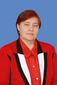 Опубликовано 30.11.2012 - 16:17 - Целищева Валентина ИвановнаДобрый день, уважаемые коллеги!Сегодня я предлагаю вам мастер-класс «использование «тактильных дощечек» на занятиях по мнемотехнике для развития связной речи детей».Мнемотехника – это система методов и приемов, обеспечивающих эффективное запоминание, сохранение и воспроизведение информации. Использование мнемотехники для дошкольников в настоящее время становится все более актуальным.         Цель обучения с ее использованием – развитие памяти (разных видов: слуховой, зрительной, двигательной, тактильной), мышления, внимания, воображения, совершенствование мелкой моторики, которая  играет важную роль в общем развитии ребенка, особенно его речевых способностей.         В своей работе для решения этих задач  использую «тактильные дощечки». Занятия  с использованием «тактильных дощечек» проводятся по подгруппам (не более 5-6 детей) или индивидуально. Если детей больше, то контроль за правильностью выполнения заданий затрудняется, а продуктивность занятий снижается.         Оптимальный размер «тактильных дощечек» - 5 на10 см., что примерно соответствует размеру детской ладошки. Если дощечка меньше, то при ее обследовании дети используют только подушечки пальцев – мы же должны научить их проводить обследовательские движения всей кистью.         Дощечки покрываются различными материалами: (ткань, крупы, бумага, природный материал и т.д.), которые создают разнообразную поверхность (твердая, мягкая, ворсистая, шероховатая, ребристая и т. д.).         Количество «тактильных дощечек» рассчитывается так: дощечек с однотипным покрытием должно быть не менее трех на каждого ребенка может достигать до 12 штук.         Работа с «тактильными дощечками» строится в три этапа:         На первом этапе дети знакомятся с дощечками и обучаются  приемам обследования, сравнивания поверхностей, нахождения по описанию.         Используются такие приемы:обследование окружающих предметов с называнием качества предметов: (показывать - мягкий, шероховатый, твердый, колючий, гладкий, пушистый и т.д;)сравнивание поверхности между собой и окружающими предметами:(пушистый, как снег, а вы как думаете?....колючий как? (ежик, елочка, цветок) гладкий как? (мамина ладошка, лед, стекло);нахождение дощечки по описанию, например, я назову качество, а вы назовите материал: шероховатая – наждачная бумага, зернышки, чешуйки. Мягкая – вата, синтепон, пух, мех;описание заданной дощечки. Я покажу вам дощечку, а вы опишите ее качество. Например, дощечка с воском – гладкая, выпуклые капельки . На что похоже? (на оладушки, капли варенья), дощечка с мишурой – мягкая, пушистая, колючая (На что похоже? На елочку, лису.)На втором этапе детей учат соотносить поверхности дощечек с определенным предметом, животным, эмоциональным состоянием. Например, фланель – как бабушка добрая, нежная, ласковая; наждачная – сердитая, колючая, злая, грубая; Теперь вы назовите эмоциональное состояние дощечки с мехом? (теплый, добрый, ласковый, нежный) Целлофан? (грустный, холодный)    Используются такие приемы в работе с детьми:найди такую же дощечку с закрытыми глазами или с использованием специальных «волшебных очков»; Например; ребенку закрывают глаза, дают пощупать дощечку с мехом, и просят найти среди нескольких других такую же.разложи дощечки по степени гладкости, ворсистости их поверхности; (от самой гладкой до шероховатой в младшем возрасте 3-4 дощечки, а в старшем 5-6 штук); найди дощечку, похожую на котика, ежика;найди самую злую дощечку;самую добрую; самую грустную.На третьем этапе применяются более сложные задания:составлять рассказы с опорой на «тактильные дощечки» и тактильные ощущения. Такие задания используются для детей старшего дошкольного возраста.Уважаемые коллеги, предлагаю вам изготовить три тактильные дощечки, по которым каждый из вас составит небольшой рассказ! Для этого возьмите поднос и выберите три различных материала.     Присаживайтесь за столы. Вам необходимо приклеить выбранный материал на дощечки. В зависимости от материала вы должны намазать дощечку по контуру или сам материал.         Приступайте к работе (музыка).         Кто закончил работу, придумайте рассказ, основываясь на тактильные ощущения.А сейчас, уважаемые коллеги, я предлагаю рассказать свои рассказы.  Послушайте мой: « Вышла курочка гулять, свежей травки пощипать, а за ней ребятки, пушистые цыплятки».( Рассказы педагогов).Молодцы! Все составили замечательные и необычные рассказы.Рефлексия:Что нового вы сегодня узнали?Что особенно вам понравилось?Будете ли вы использовать в своей работе «тактильные дощечки»?Большое вам спасибо. Вы мне очень понравились! Изготовленные вами дощечки вы можете взять с собой. Я предлагаю вам памятки, которые помогут использовать тактильные дощечки в работе с детьми.Цель: ознакомление педагогов с методом мнемотехники в развитии связной речи детей.Задачи:Обучать педагогов изготовлению «тактильных дощечек» для развития связной речи детей.Познакомить педагогов с приемами работы с «тактильными дощечками»;Развивать тактильные ощущения, фантазию, творческое воображение;Материал:готовые тактильные дощечки; заготовки тактильных дощечек.5х10 см.;подносы;клей;клеёночки;различный материал (природный, бросовый, ткани, крупа и т.д
 Не обязательно быть специалистом в области детской психологии или физиологии, чтобы заметить, какое огромное значение для развития ребенка  с самого маленького возраста имеют тактильные ощущения. Рука, пальцы, ладошки ребёнка – едва ли не главные органы, приводящие в движение механизм мыслительной деятельности детей. В работе  с дошкольниками можно использовать тактильные дощечки.       Тактильная память - это способность запоминать ощущения от прикосновения с как-либо предметом.        Основа работы с тактильными дощечками – развитие тактильной    памяти.Цель этой работы: развитие восприятия окружающего мира, развитие воображения, фантазии, речи, умения выражать словами свои ощущения от прикосновения. Описание тактильных дощечек1 дощечка – наклеить кусок натурального меха2  – с наждачной бумагой3 – мягкая ткань4 – накапать расплавленный воск5 – зигзагообразно наклеить кусок веревки и толстый шнурок6 – спички7 – скорлупки от орехов8 – фольгу или целлофан9 – бархат10 – рубчатую ткань (вельвет)11 – крупу (гречу или перловку)12 – чешуйки от шишекИгры с тактильными дощечкамиИгра №1:        - Разложите дощечки в ряд по порядку номеров от 1 до 10.        Предложить ребёнку закрыть глаза и тщательно, не торопясь ощупать поверхность каждой дощечки. Пусть малыш запомнит, какие они на ощупь и в каком порядке лежат. Затем ребёнок пробует на ощупь разложить дощечки в прежнем порядке.Игра №2:      Ребёнок берёт  дощечку №1(на которой мех). С закрытыми глазами ощупывает. Спросите, что напоминает поверхность? Он может сказать, что кошку или шубу или даже газон, с коротко подстриженной травой. Пусть малыш фантазирует!      Теперь трогаем дощечку №4. Прикасаясь к ней можно представить кочки на болоте или капли варенья на блюдце и пр. Спросите вашего ребёнка, что представляет он, когда дотрагивается до этих дощечек? Не торопите малыша, он должен сосредоточиться и представить картинку перед глазами. Игру можно усложнить, если попросить ребёнка нарисовать, то, что напоминала ему та или иная дощечка.Игра №3:      У вас и вашего ребёнка, наверняка много знакомых и родственников (детей и  взрослых). Поиграйте с ребёнком в весёлую игру. Представляйте, что каждая дощечка – это кто – то из знакомых. Дощечка №1, например, папа (или  дед). Потому что у него такая же мягкая пушистая борода. Дощечка №8  (пустая) – сосед Вася, потому что лысый. Детвора с удовольствием играет в смешные «представлялки».  Игру можно усложнить, если предложить нарисовать, кого напоминает дощечка.Игра  №4:       Более сложная игра для детей, с которыми вы уже развивали память и воображение. Предложите ребёнку составить сказку или мультфильм из дощечек. Например: «Я иду по мягкой траве (берёт дощечку №1). Вижу дом с шершавой стеной (берёт дощечку № 2). В домике есть окно (дощечка с гладкой поверхностью). Вдруг пошёл дождик и на стекле появились капли (дощечка с воском). И так далее. Побуждайте ребёнка фантазировать.                              Игра №5:      Предложите ребёнку ощупать дощечки и разложить их на приятные и неприятные. Попросите объяснить, почему. Например: дощечки №1,8,3 – приятные, потому что они мягкие, пушистые, гладкие и т.д. Дощечки №2 и 7 – неприятные, потому что колючие, шершавые и т.д. Игру можно усложнить, предложив ребёнку разложить дощечки от самой неприятной до самой приятной.ЭТАПЫ РАБОТЫ С «ТАКТИЛЬНЫМИ ДОЩЕЧКАМИ»  Дать сигнал ребенку, чтобы он закрыл глаза Вложить в его руки дощечку с установкой на обследование Спросить у ребенка, что ему это напоминает, когда он трогает (гладит) дощечку (пушистого котенка, колючего ежа, зубастого волка) Взять у ребенка дощечку и дать установку, чтобы он открыл глаза      ПРАВИЛО ИГРЫ: для игры с ребенком желательно использовать до 3 тактильных дощечек.Муниципальное дошкольное образовательное учреждениедетский сад № 3 «Теремок» комбинированного вида, п. Советский Республики Марий ЭлМАСТЕР- КЛАССдля педагогов района        «Использование «тактильных дощечек» на занятиях по мнемотехнике для развития связной речи детей»(20 марта 2012 года)Составила:ВоспитательЦелищева В.И.п.Советский201